19. 3. 2020, 4. hodina, 4. zápisOrganizace výukynašim otázkám se můžeme věnovat i příště na začátku semináře příští týden – 2 hodiny semináře (= nebude přednáška s prof. Macurovou)Čas v českém znakovém jazyceprimární vyjadřování času je lexikální  sloveso se neproměňuje čas udáváme pomocí lexikálních výrazů (BYLO, VČERA, ZÍTRA, LEDEN apod.)  vytvoření časového rámce na začátku promluvy změna času  uvedeme aktuální (= nový) časový rámec Časové osy/linie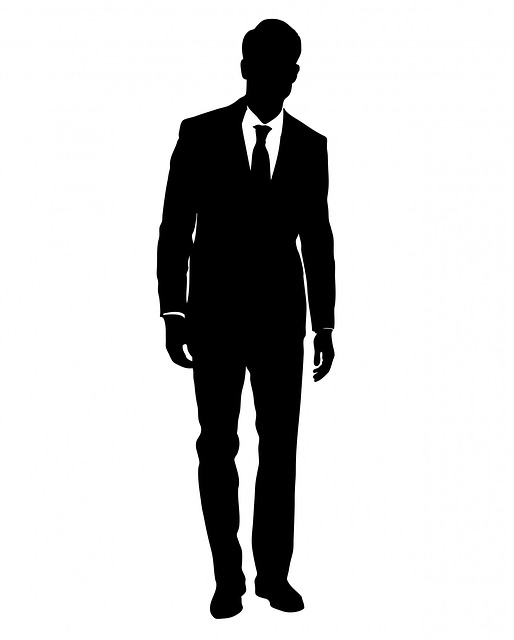 Osa Azákladní osa probíhá nad ramen dominantní ruky přítomnost  na tělebudoucnost  před tělemminulost  za tělemznak ZÍTRA, PŘÍŠTÍ-TÝDEN atd. – pohyb po této ose  víme, o jaký čas se jednáPŘÍŠTÍ-TÝDEN  simultánnost – ve znaku TÝDEN inkorporován pohyb odkazující na budoucnostVLONI, PŘEDLONI, ZA-ROK, ZA-MĚSÍCdo 10  inkorporacevývoj nějaké události v čase  pohyb po této ose Odlišení blízké a daleké budoucnosti/minulosti nemanuální prostředkyblízká  zuby u sebe, „ZZZ“vzdálená  více pootevřená ústa také změna pohybu rukou – dávná minulost  velký pohyb/opakovaný pohybvzdálená budoucnost  velký pohybv ASL – nafouknuté tváře pro dávnou minulost/budoucnost (v ČZJ se to spíše nepoužívá)Osa Bpohyb zleva doprava před tělemukazujeme trvání nějaké činnosti (od – do) – vymezený čas (měsíce, dny atd.)  horizontální pohybtaké pohyb po půlkruhu – nejčastěji hodiny ( následujeme tvar ciferníku) výjimka – horoskop  pohyb po kruhu (speciální případ)Osa Crůstová linieváže se k růstu člověka – většinou napojená informace o věku pohyb i šikmo zleva doprava – např. mluvím o různě starých dětech – nejmladší umístím vlevo dolů, nejstarší vpravo nahoruOsa od těla dopředupřemístění části linie do neutrálního prostoru před tělopřed tělem  přítomnostpo ose dále od děla  budoucnostReferenční bodnutné vymezit si referenční bod – k tomu usouvztažňujemetaké vymezujeme úseky – např. na ose B vymezíme dva úseky – např. od ledna od března, od ledna do června – na tyto úseky pak můžeme odkazovat, porovnávat jevymezení úseků můžeme hodně vidět ve Zprávách v ČZJ (ve zpravodajství se také bere ohled na umístění kamery)Komentář k 3. úkolu – věty zaměřené na vyjádření časuslyšící, kteří se učí ČZJ – při vyjadřování času často zapomínání na umisťování do prostoru nebo naopak přehnaný pohybDanMINULÝ-TÝDEN NEMOCNICE NÁVŠTĚVA BABIČKA MOJE, DVA DNY PO ONA OPERACE, TEĎ NAVŠTÍVIT-JI NEMŮŽU, POZÍTŘÍ NÁVŠTĚVA MŮŽU.minulý čas, po dvou dnech, nyní a pozítřívše znakováno na jednom místě  měl by při tom využívat prostor pohyb po ose A – vymezení referenčního bodu = operace, poté pohyb dopředu AgaMÁMA MOJE VÍKEND NAROZENINY JÁ ZÍTRA DORT TYP OVOCE PÉCT CHCI ALE TEĎ OBCHOD NAKOUPIT OVOCE MUSETZÍTRA DORT PÉCT CHCI – lepší používat lexikální výraz PLÁN  ZÍTRA PLÁN DORT PÉCTBarčaKAMARÁDKA MOJE STUDOVAT VYSOKÁ ŠKOLA TŘETÍ ROČNÍK, UČIT HODNĚ, ALE STUDIUM TĚŽKÉ, PROTO ONA BÁT SE ABSOLVOVAT NEPOVÉST.znak ABSOLVOVAT – význam, že už absolvovala  lepší použít ABSOLVOVAT JEŠTĚ-NE nebo ABSOLVOVAT BUDE ZKOUŠKA POVÉST ANO NE PavelPLÁN NÁVŠTEVA BABIČKA ALE DŘÍV KOUPIT KVĚTINA BABIČKAlepší PRVNÍ KOUPIT KVĚTINY, POTOM JÍT NA NÁVŠTĚVA BABIČKA znak DŘÍV není ideální – tento znak se používá spíše ve smyslu brzo  Verča F.PAMATOVAT ASI 5 LET BYLO RODINA MOJE VÝLET ŠUMAVA JELI, TAM PRVNÍ DENTYP TURISTIKA, POTOM ZÍTRA UŽ BRZO RÁNO VSTÁVAT KOLO POVEDLO 40 KM.význam druhý den – použila správně znak ZÍTRAv ČZJ není potřeba říkat PRVNÍ DEN – stačí začít informací o příjezduKristýnaVČERA JÁ RADOST DŮVOD DOZVĚDĚT SE LÉTO AMERIKA JET.nebyl využit prostor, chyběl referenční bod z projevu musíme poznat, o jaké léto se jedná, jestli je blízko nebo dalekoPavlínaVYSOKÁ ŠKOLA ABSOLVOVAT PRÁCE VZDĚLÁVÁNÍ CHCIchyběl časový rámec, špatně pochopitelní význam větyJitkaKAMARÁD SPOLU VEN PROCHÁZKA CHCE, ALE JÁ DNESKA NEMÁM ČAS, DŮVOD ONLINE PŘEDNÁŠKA KONEC, JÁ POČÍTAČ PRACOVAT MUSÍM.po informaci o online přednášce chyběl znak HOP pozor na pohyb po časové linii HankaZELENINA POTŘEBOVAT DŮVOD VAŘIT CHCI ALE DNESKA NEMÁM ČAS NAKOUPIT MUSET ZÍTRA.je potřeba přeházet pořadí – nejprve začít plánem, tzn. plánuji vařit  nemám zeleninu  musím nakupovat  dnes už nemám čas  musím zítrane vždy můžeme vycházet ze struktury věty v češtině Evča R.JÁ ROKU 15 KDYBY STŘEDNÍ ŠKOLA HERECTVÍ MĚ NEPŘIJMOUT DÁL DĚLAT CO NEVÍMznak KDYBY by měl být na začátku věty nebo přeformulovat ve smyslu: Když mi bylo patnáct let, přihlásila jsem se na herectví, kdyby mě nevzali, nevím, co bych dělala.s používáním lexikálních výrazů většinou nemáme problémmusíme si dávat pozor na využívání prostoru použití znaků VČERA, ZÍTRA apod.  musíme použít také BYLO, BUDE (ale záleží na konkrétním příkladu) – to u nás v příkladech často chybělo znak BYLO – někdo při znaku artikuloval mluvní komponent „byli jsme“ – s tímto znakem se vždy pojí mluvní komponent „bylo“ znak PŘED-DVĚMA-LETY – artikulovat pouze „dva roky“Dotaz od studenta: Ve větě VČERA BYLO HRÁT FOTBAL – jaký má být mluvní komponent u znaku HRÁT?stačí artikulovat „hrá“  nemusíme se zatěžovat s „hrál“, „hrát“ atd.mluvní komponenty ovlivněny tím, co znakujeme předtím a potom Dotaz od studenta: Jaký je rozdíl mezi používání znak POTOM a HOP?magistra Nováková používá POTOM ve významu: nejdřív udělá něco, potom něco jinéhoznak HOP – spíše následnostvýznamově jsou tyto znaky podobné Úkol: viz Moodle